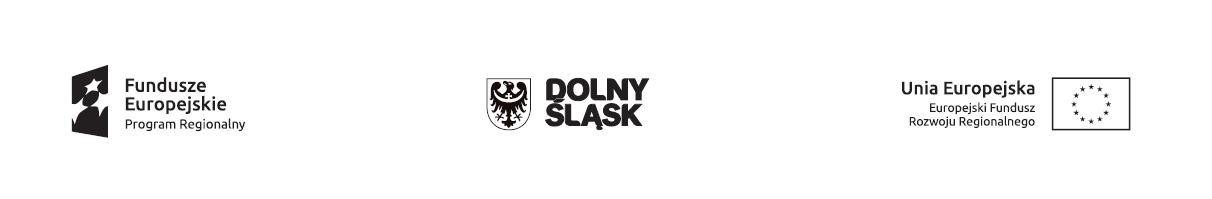 Komunikat w sprawie zmiany terminu orientacyjnego rozstrzygnięcia naboru ogłoszonego w ramach Zintegrowanych Inwestycji Terytorialnych Aglomeracji Wałbrzyskiej Regionalnego Programu Operacyjnego Województwa Dolnośląskiego 2014-2020 (RPDS.06.01.04-IP.03-02-172/16)Orientacyjny termin rozstrzygnięcia konkursu jest wskazywany w Regulaminie Konkursu. Jest  określany na moment ogłaszania naboru i uwzględnia w szczególności terminy wynikające z Regulaminu Pracy Komisji Oceny Projektów. Zgodnie z treścią ww. Regulaminu wydłużenie terminu oceny projektów może nastąpić na każdym etapie oceny.  W trakcie oceny projektu w naborze nr RPDS.06.01.04-IP.03-02-172/16 nie jest możliwe dotrzymanie określonego w Regulaminie konkursu orientacyjnego terminu rozstrzygnięcia naboru, m.in. z powodu: wydłużenia wskazanego w Regulaminie konkursu etapu oceny formalnej z uwagi na prowadzoną jednocześnie ocenę wniosków w czterech konkursach, gdzie liczba wniosków podlegających ocenie na różnych etapach wynosi około 250 wniosków. Tak duża kumulacja zakończonych naborów oraz liczba wniosków powoduje, iż cały proces oceny wniosków o dofinansowanie  wymaga wzmożonych prac pracowników oceniających projekty w dziale DKG;wydłużenia wskazanego w Regulaminie konkursu etapu oceny formalnej wniosków o dofinansowanie ze względu na zawieszenia biegu wskazanego terminu na skutek wprowadzania przez wnioskodawców wymaganych  popraw  i/lub  uzupełnień do  wniosku (w  tym  usunięcie  braków formalnych i/lub oczywistych omyłek w trybie wskazanym w art. 43. ustawy z dnia 11 lipca 2014 r. o zasadach realizacji programów w zakresie polityki spójności finansowanych w perspektywie finansowej 2014–2020);wystąpienia ekspertów oceniających projekty o uzyskanie dodatkowych wyjaśnień ze strony Wnioskodawcy;możliwości efektywnego zaangażowania w prace KOP ograniczonej liczby osób, które były dodatkowo angażowane w prace innych KOP;ograniczona liczba ekspertów zewnętrznych, którzy angażowani są do oceny wniosków równolegle w wielu KOP. W związku z powyższym decyzją Prezydenta Miasta Wałbrzycha zmieniony został termin orientacyjnego rozstrzygnięcia naboru nr RPDS.06.01.04-IP.03-02-172/16 dla Poddziałania 6.1.4 Inwestycje w infrastrukturę społeczną – ZIT AW (SCHEMAT D Remont, przebudowa i wyposażenie infrastruktury zdegradowanych budynków w celu ich adaptacji na mieszkania o charakterze wspomaganym: chronione, treningowe i wspierane skierowane w szczególności dla osób opuszczających pieczę zastępczą, zakłady poprawcze lub młodzieżowe ośrodki wychowawcze;SCHEMAT E: Remont, przebudowa i wyposażenie infrastruktury zdegradowanych budynków w celu ich adaptacji na mieszkania socjalne)Orientacyjny termin rozstrzygnięcia naboru wskazany w Regulaminie konkursu: czerwiec 2017 r. Zmieniony termin rozstrzygnięcia naboru: lipiec 2017 r.